Игра-путешествие «Занимательная биология»Внеклассное мероприятие по биологии в 6 классе.Цели и задачи: расширить кругозор знаний учащихся по ботанике, зоологии, экологии; развивать умение логически мыслить; формировать познавательный интерес к биологии, развивать коммуникативность учащихся через совместную работу.Оборудование: карточки, календарики,  семена фасоли, компьютер, слайды.Ход занятия   Ведущий: Здравствуйте, дорогие гости! Здравствуйте, ребята! Сегодня мы отправляемся в путешествие по стране «Занимательная биология». Мы будем останавливаться  на разных станциях и участвовать в разных занимательных конкурсах. От вас, ребята, требуется смекалка, сообразительность, быстрота мышления. Не сбиться с пути и сделать все остановки нам поможет карта нашего путешествия (лист с картой путешествия вывешивается на доску). У нас сформировались две команды. Та команда, которая доедет до конечной станции быстрее, станет победителем, и будет награждена медалями «Знаток природы». Каждый конкурс будет оценивать жюри. Чтобы отправиться в путь, нужно отгадать название наших команд.1-й конкурс: «Отгадай цветочное название команды»    Капитаны команд загадывают загадки о своем цветке. После того, как соперники отгадают загадку, участники команды показывают изображение этого цветка и зачитывают приготовленные стихотворения о нем.Команда 1. Загадка:Золотая середина, и лучи идут кругом.Это может быть картина: солнце в небе голубом.Нет, не солнце на бумажке,На лугу цветы …………. (Ромашка). Стихотворение:Знакомые с детства родные ромашкиМы рвем на лужайке у тихой реки,Как белые звезды, средь розовой кашки Они развернули свои лепестки.Команда 2. Загадка:Подрастет – нарядится в беленькое платьице,Легкое, воздушное, ветерку послушное.А пока стоит одетый в желтый сарафанчик.И зовут его, ребята, просто ………….	(Одуванчик).   Стихотворение:	Когда идешь тропинкою,	Куда ни глянь, в поляхБелеют чудо-шарикиНа стройных стебельках.Сквозные, серебристые,Они, как пух, легки,Стоят и не качаются	От ветерка с реки.	Но лишь пройдется осенью	Других ветров волна,	Срываются, взвиваются	На воздух семена.	Летят пушинки чистые За луг, за сад, за лес... И к нам парашютистами Спускаются с небес. Итак! С командами мы познакомились! Отправляемся в путешествие по стране Занимательная биология! Готовы! В добрый путь!Первая остановка – «Корзина загадок». Будьте внимательны, ведь здесь вас ждут интересные загадки. Учитель загадывает командам загадки о растениях и животных. Если загадка разгадана, балл получает команда, разгадавшая загадку,  если ответ не найден – ход переходит к другой команде. Жюри, считайте!Желтая курица
Под тыном дуется.
Толста и желтокожа,Всю жизнь проводит лежа.                                        (Тыква.)Неказиста, шишковата,
А придет на стол она,
Скажут весело ребята:«Ну, рассыпчата, вкусна!»                      (Картофель.)В земле сидит,
Хвостом вверх глядит,
Сахар из нее можно добыть,
Вкусный борщ сварить.                            (Свёкла.)Растет зеленый кустик,Дотронешься - укусит.                        (Крапива.)Домовитая хозяйка
Полетает над лужком,
Похлопочет над цветком -Он поделится медком.                            (Пчела.)На ромашку у ворот	
Опустился вертолет,
Золотистые глаза.Кто же это?                  (Стрекоза.)Восемь ног, как восемь рук, Вышивает шелком круг.                              (Паук.)Прыг-скок трусишка, Хвост - коротышка. Одежда - в два цвета: На зиму и лето.                         (Заяц.)Землекоп почти слепой Строит город под землей.                                 (Крот.)Великан в бору живет.Он сладкоежка, любит мед.Когда испортится погода,Ложится спать - да на полгода.                                (Медведь)Озорной мальчишка В сером армячишке По двору шныряет,Крошки собирает.                       (Воробей.)Он в своей лесной палате
Носит пестренький халатик.Он деревья лечит:Постучит – и легче.                          (Дятел)Слово жюри.Едем дальше.Вторая остановка: «Ягодная»   Командам нужно решить «Ягодный кроссворд», вписав в клеточки названия плодовых и ягодных растений. Задание нужно выполнить как можно быстрее и правильно. Продолжительность конкурса 5 минут.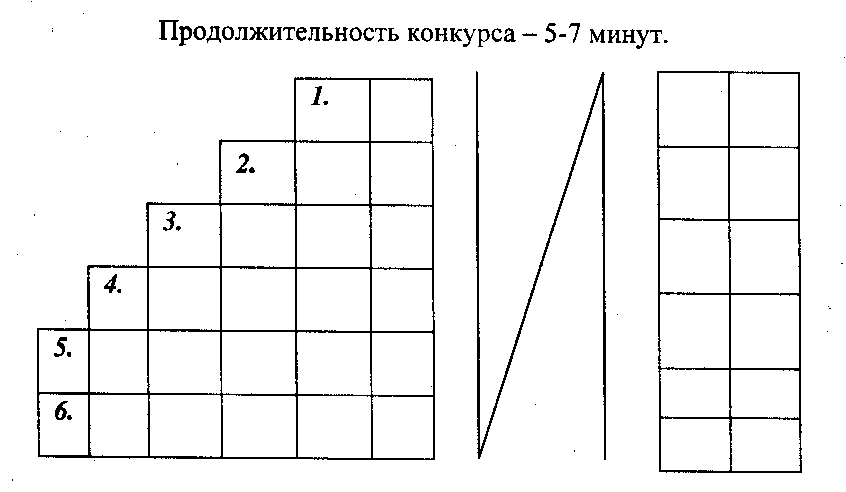 Например, слива, малина, ежевика, клубника, земляника, костяника.Слово жюри.Третья остановка «Цветочная» -  конкурс капитанов «Рассказ о своем цветке»    Капитаны сообщают заранее приготовленную информацию о растениях, выбранных в качестве эмблемы. Капитан команды «Ромашка»:    Ромашка - однолетнее травянистое растение. Растет в полях, в огородах, около жилища человека. Цветет в мае-июне. Плоды созревают в июле-августе. Корневая система стержневая, стебель сильноветвистый.    Ромашка - лекарственное растение. Отвар или настой из высушенного растения применяется внутрь при заболеваниях органов пищеварения. Применяют также для полоскания полости рта и горла при ангинах, ларингитах. Очень полезно после мытья ополаскивать настоем ромашки волосы. Капитан команды «Одуванчик»:    Одуванчик - многолетнее растение. Травянистое, с золотисто-желтыми цветами. Растет на лугах, лесных опушках, полянах, в парках, садах и огородах. Цветет в апреле - июне, плоды созревают в мае - июне. Листья простые, собранные в прикорневую розетку, стержневая корневая система.    Одуванчик находит применение в медицине. Об этом говорит даже его научное название - «лекарственный». Из корней одуванчика готовят средство для лечения болезней пищеварительной системы. Молодью листья одуванчика используют для приготовления салатов. Соцветия - для приготовления варенья и для лечения простудных заболеваний.  Слово жюри.Следующая остановка «Научная».Нужно отгадать кроссворд "Наука о растениях".    Впишите в клетки кроссворда названия соответствующих  растений.   Если задание выполнено правильно, то в выделенном вертикальном ряду вы прочтете название науки, изучающей растения (ботаника). Члены команд по очереди выходят к доске и вписывают в кроссворд названия растений. Команда,  выполнившая задание, получает максимум 4 очка.Ответы: рябинашиповниккапусталандышпшеницаземляникакукурузавасилекСлово жюри.Следующая остановка «Экологическая»     Ребята, нам пришло письмо. Нам пишет ученик младшего класса. Летом он с одноклассниками ходил в лес. Сейчас вы послушаете рассказ о том, как они вели себя в лесу, и отметите те нарушения и ошибки, которые школьники, по вашему мнению, допустили. За каждую верно подмеченную ошибку - 1 очко.Рассказ ученика.    Веселой музыкой мы оповестили лес - мы прибыли. (Громкая музыка распугает зверей и птиц.) Дни стояли жаркие, сухие, но в лесу жара не так ощущалась. Знакомая дорожка привела нас к березовой роще. По дороге нам часто попадались грибы - белые, подберезовики, сыроежки. Кто срезал упругие ножки грибов, кто выкручивал их, а кто и вырывал. Все грибы, которые мы не знали, сбивали палками. (Вырывать и сбивать грибы не следует - разрушается грибница.)   Привал. Быстро наломали веток и разожгли костер. (Для костра собирается сушняк. В жаркую и сухую погоду костры разводить не следует.) Заварили в котелке чай, закусили и пошли дальше. Перед уходом Петя повыбрасывал банки и полиэтиленовые мешки, сказав: «Все равно микробы их разрушат». (Эти вещества разрушаются 100-200 лет.) Горящие угли костра подмигивали нам на прощание. (Угли следует забросать землей или залить водой.) В кустах мы нашли гнездо какой-то птицы. Подержали теплые голубоватые яички и положили их обратно. (Трогать яйца птиц не следует.) Солнце все выше поднималось над горизонтом. Становилось все жарче. На лесной опушке мы нашли маленького ежика. Решив, что мать его бросила, взяли с собой - в школе пригодится. (Брать зверят и птенцов из леса не надо.) Мы уже порядочно устали. В лесу довольно много муравейников. Петя решил нам показать, как добывают муравьиную кислоту. Он настругал палочек и начал ими протыкать весь муравейник. Через несколько минут мы уже с удовольствием обсасывали муравейные палочки. (Не следует что-либо проталкивать в муравейник.)     Постепенно начали набегать тучи, стало темнеть, засверкали молнии, загремел гром. Пошел довольно сильный дождь. Но нам было уже не страшно - мы успели добежать до одиноко стоящего дерева и спрятаться под ним. (Прятаться во время грозы под одиноким деревом опасно.)    С охапками луговых и лесных цветов мы пошли к станции. (Луговые и лесные цветы рвать не следует.) Через час поезд уже подходил к окраинам города. Весело прошел день!   Команды называют ошибки, зарабатывают очки.Следующая остановка «Зоологическая»От каждой команды участвуют по одному человеку. Командам показывают картинку с изображением животного. Команда описывает животное, не называя его. Задача ученика – быстро и правильно «разгадать» изображение на картинке. За каждое правильно отгаданное животное – очко.Остановка: «Поймай птицу»Командам раздают наборы карточек с цветными буквами. За одну минуту нужно собрать название птиц. 1 команда: СОРОКА, ГРАЧ, ЛАСТОЧКА, ПАВЛИН, ГАЛКА.1 команда: СОЛОВЕЙ, ДЯТЕЛ, СОВА, КЛЕСТ, ВОРОБЕЙ.Остановка «Всезнайка»Команда, первая ответившая правильно на вопрос, получает очко.1.	«Отец медицины» Гиппократ восхвалял этот овощ как один
из самых полезных даров природы. А знаменитый римский врач XI в.
Гален назвал его «золотым оранжевым корнем». Что это?(Морковь).2. В гробницах египетских фараонов находят изготовленные из
дерева или глины изображения овоща, который был любимой приправой к блюдам древних властителей. Что это за овощ?(Лук).3. В каком овоще наибольшее количество витамина «С»?(Перец).4. Это растение 6 тысяч лет выращивают на американском континенте. Его плоды богаты белками, по питательности приближаются к
мясу. Что это за растение?                                       (Фасоль).5.	Что означает слово «помидор»?(В переводе с итальянского «помо доро» означает «золотое  - яблоко». А в переводе с французского - «яблоко любви»).6.	Почему позеленевшие клубни картофеля нельзя употреблять в
пишу?(В них образуется ядовитое вещество соланин).7.	Это растение имеет много названий - «чуньо», «тартуфелъ»,
«чертовы яблоки», «нечестивый плод». Что это за растение?(Картофель).   По количеству заработанных баллов определяется команда-победитель. Жюри подводят итоги.Победители награждаются медалями «Знаток природы».Ведущий: На этом наше путешествие по стране «Занимательная биология» завершается. Вам понравилось?Хоть и путь недолог,Возвращаться нам пора,Но на следующем занятьеВновь продолжится игра!Всем спасибо!